CURRICULUM VITAE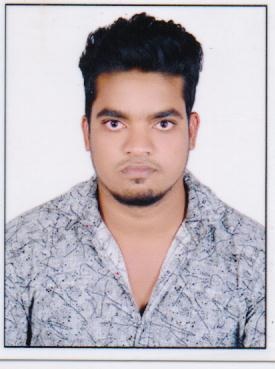 PRASAD C/o- +971505891826Email: Prasad.379319@2freemail.com Seeking a suitable position to utilize my skills and abilities in the field I look forward to pursue a career pre dominantly in the field where I can use my relevant experience and academic background that exploits my abilities maximum while providing me wider exposure and opportunity to utilize my service to the organization seeking expansion and growth PERSONAL DETAILSNationality	: 	IndianSex		: 	MaleReligion		: 	HinduCivil Status	: 	SingleDate of Birth	: 	06/08/1995Visa status	:	PermanentVisaEDUCATIONAL QUALIFICATIONHIGHIER SECONDERYB.COM-(-2012-2015-)WORK EXPERIENCEWorked as DOCUMENT CONTROLLER  in FIRST GULF BANK HR department ABU DHABI (2014-2016)Custodian of filling room and safe keeping of HR employ.Working  as  SALES MAN In AL MARAI ABU DHABIDRIVING LICENCE                   Issue date                 :             19-06-2017                   Expiry date              :             26-06-2027                   Place of issue          :              DubaiLanguages KnownENGLISH HINDI TELUGUEDECLARATIONI do hereby declare that the above information’s are true  correct and complete to the best of my knowledge & belief that I am in possession of the documents in proof of the claim made in the application.PRASAD 